УКРАЇНА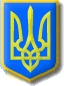 Виконавчий комітет Нетішинської міської радиХмельницької областіР І Ш Е Н Н Я24.05.2018 					Нетішин				   № 240/2018Про присвоєння поштової адреси індивідуальному (садибному) житловому будинку, забудовником якого є П Н ПВідповідно до підпункту 2 пункту «б» статті 31, пункту 3 частини 4                 статті 42 Закону України «Про місцеве самоврядування в Україні» та з метою розгляду звернення П Н П, зареєстрованого у виконавчому комітеті Нетішинської міської ради 08 травня 2018 року за № П/830-04/046, виконавчий комітет Нетішинської міської ради     в и р і ш и в:1. Присвоїти новозбудованому індивідуальному (садибному) житловому будинку, що розташований на земельній ділянці, площею … га, кадастровий номер земельної ділянки …, відповідно до Державного акта на право власності на земельну ділянку від …., забудовником якого є П. Н. П., таку поштову адресу: м.Нетішин, вул.Снігурі, ….2. П. Н. П., у встановленому порядку, встановити покажчик з назвою вулиці та номером будинку.3. Контроль за виконанням цього рішення покласти на заступника міського голови Латишеву О.В.Міський голова									О.О.Супрунюк